პროექტი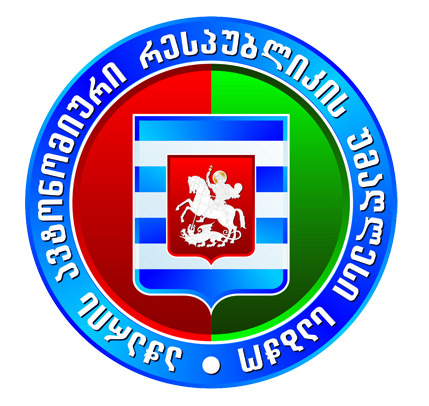            აჭარის  ავტონომიური  რესპუბლიკის  უმაღლესი  საბჭოს ჯანმრთელობის  დაცვისა  და  სოციალურ  საკითხთა  და  ადამიანის  უფლებათა  დაცვის  საკითხთა კომიტეტების   გაერთიანებული                                            2022  წლის  17  მარტის	                                              ს ხ დ ო მ ი ს16:00 სთ.                                     დ ღ ი  ს     წ  ე  ს  რ  ი  გ  ი1. აჭარის  ავტონომიური  რესპუბლიკის  უმაღლესი  საბჭოს  რეზოლუცია  უკრაინის მხარდაჭერის   შესახებ (09-01-08/23   24.02.2022 წ). მომხსენებელი: ელგუჯა  ბაგრატიონი  –  აჭარის ავტონომიური რესპუბლიკის უმაღლესი საბჭოს წევრი თანამომხსენებელი: გია  აბულაძე - აჭარის ავტონომიური რესპუბლიკის უმაღლესი საბჭოს წევრი2. 1. აჭარის ავტონომიური რესპუბლიკის უმაღლესი საბჭოს ჯანმრთელობის დაცვისა და   სოციალურ  საკითხთა კომიტეტის  2022  წლის საქმიანობის  სამოქმედო  გეგმის  განხილვა. მომხსენებელი: ილია ვერძაძე - აჭარის ავტონომიური რესპუბლიკის უმაღლესი საბჭოს ჯანმრთელობის დაცვისა და სოციალურ საკითხთა კომიტეტის თავმჯდომარე2. 2. აჭარის ავტონომიური რესპუბლიკის უმაღლესი საბჭოს ადამიანის  უფლებათა  დაცვის საკითხთა  კომიტეტის  2022  წლის საქმიანობის  სამოქმედო  გეგმის  განხილვა.   მომხსენებელი: ცოტნე ანანიძე - აჭარის ავტონომიური რესპუბლიკის უმაღლესი საბჭოს ადამიანის  უფლებათა  დაცვის  საკითხთა კომიტეტის  თავმჯდომარე